Horsley Zone 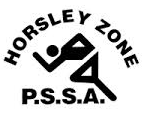 Girls Basketball Team 2021Coach: Tim PlattSchool: Harrington Street The SSW Carnival is to be held at Bankstown Basketball Stadium,Third Ave, Condell Park, on Monday 22nd March, 2021SchoolStudentSt Johns ParkAva VongsuthiSt Johns ParkRuby ChoiKing ParkAmina MustaficSmithfieldTamar DikramHarrington StreetCharlize DuongHarrington StreetAlivia LuuHarrington StreetNorah KalauniHarrington StreetElise ThaiHarrington StreetLeanne NguyenHarrington StreetApril Le